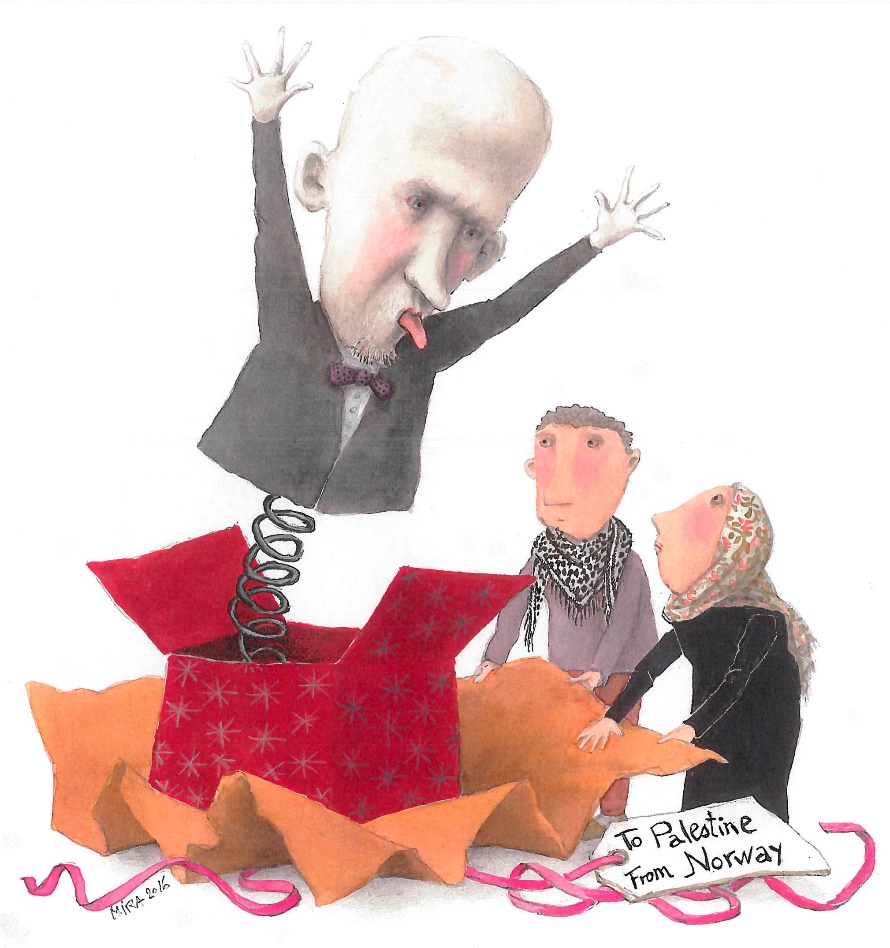 Opprop mot universitetssamarbeid med Israel om petroleumsteknologiUniversitetet i Stavanger (UiS) har inngått forskningssamarbeid med det israelske universitetet Technion om petroleumsteknologi. NTNU (Norges teknisk-naturvitenskapelige universitet) vurderer tilsvarende oljesamarbeid med israelske universiteter.Oljen og gassen som Israel er ute etter ligger blant annet i palestinsk farvann. Norske myndigheter har advart norske selskaper mot å investere i disse områdene nettopp på grunn av de uavklarte maritime grenselinjene mellom Israel, Palestina og Libanon. Norske myndigheter har også avslått å hjelpe palestinerne med olje-ekspertise av hensyn til uavklarte grenseområder. Israel er samtidig en okkupasjonsmakt som kontrollerer og utnytter palestinsk land og vannressurser i strid med folkeretten, og driver oljeboring på de syriske Golanhøydene. Å hjelpe Israel med petroleumskompetanse vil være å styrke okkupantens strategiske og økonomiske posisjon på bekostning av palestinernes rettigheter. Vi oppfordrer derfor Universitetet i Stavanger til å bryte sitt samarbeid med Technion, og oppfordrer samtidig NTNU og andre norske universiteter og høgskoler til ikke å inngå samarbeid om petroleumsteknologi med israelske universiteter.Blant de første underskriverneAgnes Bolsø, professor, NTNUMorten Levin, professor, NTNU Ann Rudinow Sætnan, professor, NTNUHans Skotte, professor emeritus, NTNUSven Erik Svendsen, professor emeritus, NTNUSteinar Westin, professor emeritus, NTNUNorsk Tjenestemannslag (NTL) ved NTNUForbundet Industri Energi Dagfinn Føllesdal, professor emeritus, Universitetet i Oslo (UiO)Nils Butenschøn, professor, Norsk senter for menneskerettigheter, UiODag O. Hessen, professor, UiOKetil Hylland, professor, UiOJakob Lothe, professor, UiOAslak Syse, professor, UiOGudmund Hernes, professor, FafoKetil Lund, høyesterettsdommer emeritusTove Bull, professor, Universitetet i Tromsø - Norges arktiske universitet (UiT)Torill Nustad, leder av NTL ved UiTAnne M. Aspenes, leder av NTL ved Universitetet i Stavanger (UiS)Henning Knutsen, professor, UiSThonette Myking, førsteamanuensis, UiSEilef A. Meland, førstelektor, UiSAnders M. Andersen, førsteamanuensis h.v., UiSGerd von der Lippe, professor emerita, Høgskolen i Sørøst-NorgeWenche Mühleisen, uavhengig forsker, tilknyttet Senter for tverrfaglig kjønnsforskning, UiOAdolfo Henriquez, dr. philos. fra UiO, ph.d. i petroleumsteknologi fra UiSJan Godfrey, leder av Industri Energi StudentInga Marie Nymo Riseth, leder av SAIH (Studentenes og Akademikernes Internasjonale Hjelpefond) Ebba Wergeland, dr. med.Øystein Grønning, Secretary ARC-Peace, International Architects Designers Planners for Social Responsibility, leder av AKULBIInitiativet til oppropet er tatt av AKULBI – Samordningskomiteen for akademisk og kulturell boikott av staten Israel. Du finner oss på Facebook og www.akulbi.no. Kontakt: leder@akulbi.net.Støtt oppropet du også
http://www.ipetitions.com/petition/opprop-mot-norsk-israelsk-oljesamarbeid-i-akademiaPå iPetitions finner du også artikkelen «Det israelske gasseventyret og Norge som den gode fe» av Peder Martin Lysestøl, sosialøkonom og aktivist (pdf, 25 sider).